*koolipiim- Euroopa Koolipiima programmi alusel Euroopa Liidu poolt subsideeritud piimatooded**koolipuuviljad – Euroopa Koolipuuvilja programmi alusel Euroopa programmi Liidu poolt subsideeritud puu-jajuurviljad*** Seoses laste arvu muutumisega võimalikud menüüs muudatusedEsmaspäev 30.04.2018Hommikusöök:   Mannapuder võiga                             Maasikamoos                             Piim*Puuviljapaus:      Pirn**Lõunasöök:         Värskekapsasupp hapukoorega                               Täistera rukkileib                              Köögiviljadega hautatud kana                              PaprikaÕhtuoode:            Kohupiimavaht                              Mahlakissell                              Väske puuvili                                          Neljapäev 03.05.2018Hommikusöök:     Kaerahalbepuder võiga                                 Banaanitoormoos                                Piim*Puuviljapaus:        Riivitud kaalikas (sõim)                                Kaalikas (aed)Lõunasöök:            Läätsesupp                                Peenleib                                Kohipiimavorm                                Soe mahlajook                                 Õhtuoode:              Juurviljapüree(sõim)                                Juurviljasalat toiduõliga(aed)                                Peenleib, tee                                Värske puuvili                                                             Teisipäev 01.05.2018KEVADPÜHA(lasteaed ei tööta)Reede 04.05.2018Hommikusöök:      Seitsmeviljahelbepuder võiga                                 Sepik võiga                                 Tee piimagaPuuviljapaus:         MelonLõunasöök:            Lihaseljanka hapukoorega                                 Täistera rukkileib                                Hautatud v.kapsas hakklihaga                                 (hapukoorega)Õhtuoode:              Porgandikotlet, magus piimakaste (sõim)                                Porgandipirukas(aed)                                Maitsestamata joogijogurt*                                Värske puuvili                                                               Kolmapäev 02.05.2018Hommikusöök:    Nuudlid juustuga (sõim)                               Makaronid võiga, juust (aed)                              Tomat, tee sidruniga Puuviljapaus:       Õun**Lõunasöök:          Kalasupp hapukoorega                               Täistera rukkileib                              Hakklihakaste hapukoorega                              Keedetud tatar                              Värske salat õlikastmegaÕhtuoode:            Hirsipuder võiga                              Vaarikatoormoos                              Piim*                              Värske puuvili                                                                    NÄDALAMENÜÜ 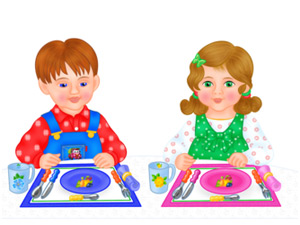 